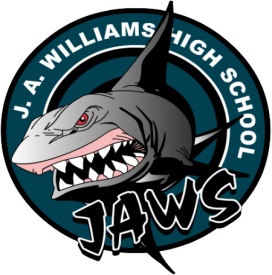 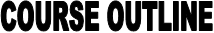 COSMETOLOGY30Instructor’s Name:  Lisa MarouelliSchool’s Phone Number: 780 623-4271Instructor’s e-mail address: lisa.marouelli@nlsd.ab.caRESOURCESTexts:  Milady Standard Cosmetology, Cengage Learning, 2014, Online TutorialsSuppliesSchool SuppliedStudent Supplied: scribbler, binder, blank and lined paper, pencil and penCOURSE OBJECTIVEThe goal of Cosmetology 30 is for students to build onto previous techniques and develop your skills to become a well rounded salon and spa professional.CONTENTCos30:	haircolor theoryHaircoloring: oxidative color	Haircoloring decolorizing	Chemical texturizing	Theatrical makeup level 2COURSE EVALUATION(Criteria and Value)Student achievement of course outcomes will be evaluated through a triangulation of data that is ongoing from formative and summative assessments throughout the year.Effective feedback may include scoring guides, rubrics, benchmarks, exemplars, written feedback or checklists that support student achievement and provide summative assessment evidence of learning. Students will be provided with opportunities to replace zeros and incomplete assignments or activities if they display competence on alternative assessments or assignments.